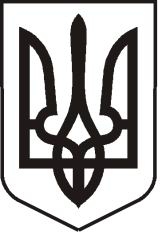 УКРАЇНАЛУГАНСЬКА  ОБЛАСТЬПОПАСНЯНСЬКИЙ  РАЙОН
ПОПАСНЯНСЬКА  МІСЬКА  РАДАШОСТОГО   СКЛИКАННЯ СТО ШІСТНАДЦЯТА СЕСІЯРIШЕННЯ   18 серпня 2020 року                        м. Попасна	                                              № 116/2Про внесення змін до місцевого бюджету міста Попасна на 2020 рік    Згідно з п.4 ст.14, п.1 ст.72, п.8 ст.78 ст.23, Бюджетного Кодексу України, п.23 ч.1 ст.26, ст. 52  Закону України «Про місцеве самоврядування в Україні», відповідно до рішення міської ради  від 23.12.2019 №  111/5 «Про місцевий бюджет міста Попасна на 2019 рік», на підставі розпоряджень голови  районної державної  адміністрації - керівника Попаснянської військово-цивільної адміністрації від 12 серпня 2020 року №969 та від 04 серпня 2020 року №955  «Про внесення змін до розпорядження голови  районної державної  адміністрації - керівника Попаснянської військово-цивільної адміністрації від 19.12.2019р. №2035 «Про районний бюджет на 2020 рік», Попаснянська міська рада    ВИРІШИЛА :    Затвердити рішення виконавчого комітету №58 від 24.07.2020 «Про внесення змін до місцевого бюджету міста Попасна на 2020 рік».  Внести наступні зміни до рішення Попаснянської міської ради від 23.12.2019 №111/5 «Про місцевий бюджет міста Попасна на 2020 рік»:Перший – четвертий підпункти першого пункту  викласти у наступній редакції:«доходи місцевого бюджету у сумі – 32 219 682  гривень, у тому числі доходи загального фонду місцевого бюджету – 23 644 373 гривень та доходи спеціального фонду місцевого бюджету –  8 575 309 гривні згідно з додатком 1 до цього рішення;видатки місцевого бюджету у сумі 35 326 523 гривні – 21 236 004 гривень та видатки спеціального фонду місцевого бюджету – 14 090 519 гривень згідно з додатком 2 до цього рішення; профіцит за загальним фондом місцевого бюджету у сумі 4 820 178  гривень згідно з додатком 5 до цього рішення;дефіцит за спеціальним фондом місцевого бюджету у сумі 4 820 178    гривень згідно з додатком 5 до цього рішення».Додаток 1,2,5,6 до рішення міської ради від 23.12.2019 № 111/5 викласти у новій редакції (додається). Контроль за виконанням даного рішення покласти на постійну комісію міської ради з питань бюджету, фінансів, соціально-економічного розвитку, комунальної власності та регуляторної політики.   Міський голова                                                                Ю.І.Онищенко